CURRICULUM VITAE    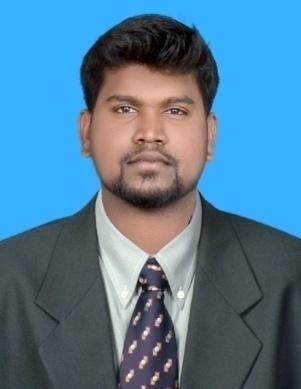      Rahul 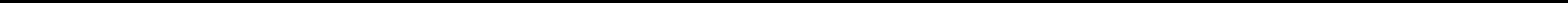 To work as an enthusiastic professional in a competent atmosphere that enables me to widen the spectrum of knowledge and also implementing the best of my skills for the development of a firm.CERTIFICATIONS:Certificate course in Diploma in Auto cad at CADD Centre training services, Tirunelveli, During July 2012 to Janaury 2013.Certificate course in professional product designing in PRO-Engineer at CADD Centre training services, Tirunelveli, During October 2012 to February 2013.TECHNICAL SKILLS:Fundamental		:  MS-OfficeDesigning		:  Diploma in AutoCAD, Pro-EOperating system           :  Windows-xp,Windows-professional,windows-7 & 8PERSONAL TRAITS:Sincere, Dedicated & Hard WorkingEnthusiasm to learn and implement new technologies beyond expertiseWithin the scope of responsibility offer ideas and assist in problem solving. Interact proactively within and across functions. Good communication skills to actively contribute to teamwork.  Organize work and able to differentiate between decisions that can be made independently and those that should be referred to management.                   1.    						Since 18th Jan-2015 to 22nd Jan 2019Division: Steel door division.Designation: Architecture Draughtsman.DesigningMaking shop drawings as per client requirement in AutoCAD-2D.Making cutting list drawings as per approval shop drawing of frame profile and as per approval sizes that are used for programming in AP100 software for Amada punching machine.Revising the drawings as per consultant comments.Complete the submission of drawings within the deadline. Making as built drawings after all the submission drawings got approved.  Design with CoordinatingCoordinate with the main contractor and my colleagues and successfully completed projects without any hassles.Raising RFIs with the discrepancies in the schedules and design data.Attending meetings with the main contractor or consultants and discuss the issues that come in preparing shop drawings.Explain the problems with technical information and find solution quick submission.Distribute the work within the team members and get the work finished within the time period before dead line.Co-ordinate with the team members and ensure they have all the required items for making submission drawings without any delay.Try to get the missing items from main contractor as soon as possible for not getting any delay in submission.SupervisingControl the workshop and meet the delivery on time.Make production reports, delivery reports, incoming material reports and try to increase the output.Making traceability of the product of different projects with labels.Co-ordinate with the workers and lead the team for better results.Ensure all the workers are having proper safety equipment and all the equipment for production without any disturbance.Installation of Steel Door and Frame with Hardware in Site Control the on time delivery in site as per the requirement .Making the MIR on receipt of material at siteMake sure the openings are ready for proper installationInstallation of Door, Frame along with necessary hardware as per the approved drawing and layout.Making the WIR on installation of Door, Frame and Hardware and get the approval.Co-ordinate with the Installation Team for better outputs.Ensure all the Installation Team are having proper safety equipment without any disturbance.     2.   Visteon Automotives System india Pvt Ltd, Chennai         Training in: Interiors, Paint shop.Period of Training: 28th Sep 2012 to 30th Sep 2013            Visteon Automotives System that has been in business like manufacturing                                            automobiles for interiors & exteriors products related work since 1998 and that company     related nature of work as following:Products:                  Arcon, Radiator, Intercooler, Bloster, Clusters, Cockpit AssemblyPlastic & Paint Shop Process Flow:GranulesMoldingPrimer & Denip BoothPrimer BoothCooling ZoneBase Coat/Clear Coat BoothOvenPainted ProductRework of the Paint Issue Quality ControlDispatch     3.   Upasana Enginneering Limited, Kothagondapalli Hosur - 635109       Designation: TraineeDepartment: Production (Valeo)Training Period: From 03.06.2011 To 07.06.2012     
            TVS UPASANA LIMITED, part of the US$ 5.5 billion TVS Group, was established in Chennai in 1985 and location at Hosur as a manufacturer of spokes and nipples for all the major OEM’s in India. And that company related nature of work as following:Types of Products:Spokes and Nipples, Automobile Kits, Tool, Cold Extruded Parts, Dowel Pins  Small Screws.Cold Extruded Products:Pinions, Sleeves and Driving Housing, and End Covers. Upasana is a one-stop-shop for auto electrical and hydrostatic steering components for the automobile and agriculture industry.Our Hosur plant employs state-of-the-art machines including fully and semi-automatic forging presses of 110T to 1600T capacity, CNC turning and CNC grinding machines, double disc grinding and lapping machines. We have our own state of art Sealed Quench furnaces for high quality heat treatment.The gear tooth profiles are manufactured to exact specifications and close tolerances. The heat treatment is carried out to achieve the desired mechanical properties.DiplomaELECTROMAGNETIC WITH ANTI-LOCK BRAKING SYSTEMDescription:An anti-lock braking system (ABS) is a safety anti-skid braking system used on aircraft and on land vehicles, such as cars, motorcycles, trucks, and buses. ABS operates by preventing the wheels from locking up during braking, thereby maintaining tractive contact with the road surface.Undergone Industrial Visit to LMW and in Coimbatore. Automobile TechnologyManufacturing ProcessCAD CAM EngineeringDesign and Development DrawingsAutomobile ProductionSheet metal worksSteel fabrications        	Date of Birth 		  : 	09.03.1989Nationality 		  : 	IndianGender 		  : 	Male 	Marital Status 	  : 	MarriedLanguages Known   	  : 	Tamil, English-(Reading, writing and semi fluent in English),                                        	Hindi speaking and Malayalam semi fluent Hobbies                         : 	Reading books, Music, Browsing, playing cricket.Email		  :	rahul-396222@gulfjobseeker.com I am available for an interview online through this Zoom Link https://zoom.us/j/4532401292?pwd=SUlYVEdSeEpGaWN6ZndUaGEzK0FjUT09 I hereby declare that the facts mentioned above are correct and true to the best of my knowledge                                                                                                                         Yours Faithfully				                                                                              (Rahul)         CAREER OBJECTIVE:EDUCATIONAL PROFILE:EXAMINATIONINSTITUTIONEXAMINATION AUTHORITYYEAR OF PASSING% OF MARKSDiploma in Mechanical EngineeringSCAD PolytechnicCollege, Cheranmahadevi, Tiruenvlei.Dept.of          Technical Education.April-201268.25%S.S.L.C.Thirthapathi Higher Secondary School.State BoardApril-200053%PROFESSIONAL EXPERIENCES                                                                     06 Years                                  PROJECTS INDUSTRIAL EXPOSURELECTIVESAREA OF INTERESTPERSONAL PARTICULARSDeclaration